Bishop Carpenter Read, Write Inc Set 1 Sounds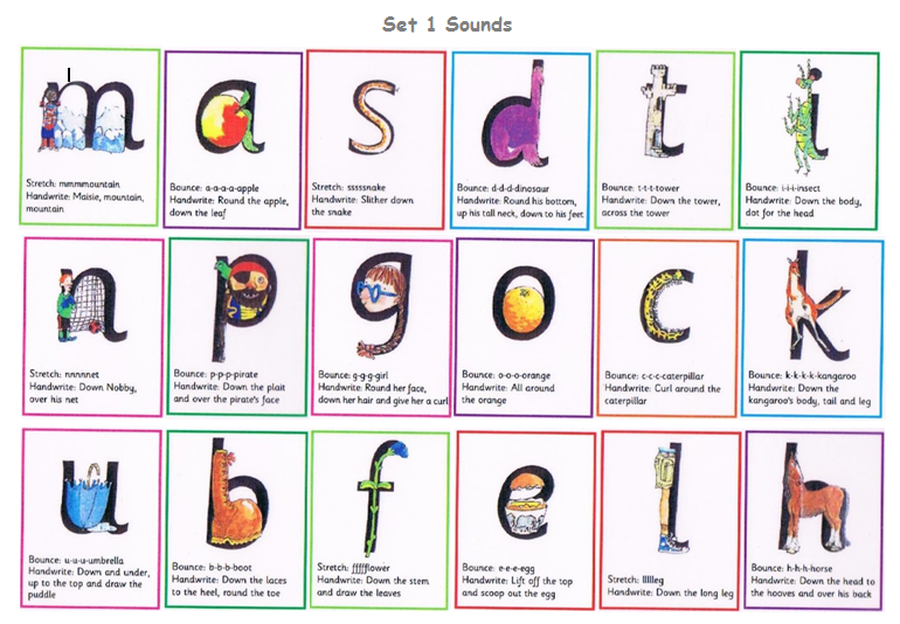 Stretch/Bounce = how we say the sound	Handwrite = what we say as we write/form them